TEHNISKĀ SPECIFIKĀCIJA Nr. TS 1603.030 v1Urbjmašīna, stacionāra (darbināma no elektrotīkla)Attēlam ir informatīvs raksturs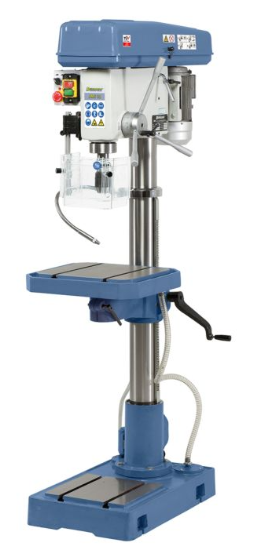 Nr.AprakstsMinimālā tehniskā prasībaPiedāvātās preces konkrētais tehniskais aprakstsAvotsPiezīmesVispārīgā informācijaVispārīgā informācijaVispārīgā informācijaRažotājs (nosaukums, ražotnes atrašanās vieta).Norādīt informāciju1603.030 Urbjmašīna, stacionāra (darbināms no elektrotīkla) Norādīt pilnu preces tipa apzīmējumuPreces marķēšanai pielietotais EAN kods, ja precei tāds ir piešķirtsNorādīt vērtībuNorādīt vai, izmantojot EAN kodu, ražotājs piedāvā iespēju saņemt digitālu tehnisko informāciju par preci (tips, ražotājs, tehniskie parametri, lietošanas instrukcija u.c.)Norādīt informācijuParauga piegādes laiks tehniskajai izvērtēšanai (pēc pieprasījuma), darba dienasNorādīt vērtībuStandartiStandartiStandartiAtbilstība standartam  EN ISO 12100:2011 Mašīnu drošums. Vispārīgie projektēšanas principi. Risku novērtēšana un risku samazināšanaAtbilstAtbilstība standartam LVS EN 61000-1-2:2017 Elektromagnētiskā saderība (EMS). 1-2.daļa: Vispārīgi. Elektrisku un elektronisku sistēmu funkcionāla drošuma sasniegšanas metodoloģija, ieskaitot iekārtas saistībā ar elektromagnētiskiem traucējumiemAtbilstCE marķējumsAtbilstDokumentācijaDokumentācijaDokumentācijaPielikumā kā atsevišķs fails iesniegts preces attēls, kurš atbilst sekojošām prasībām: ".jpg" vai “.jpeg” formātā;izšķiršanas spēja ne mazāka par 2Mpix;ir iespēja redzēt  visu preci un izlasīt visus uzrakstus, marķējumus uz tā;attēls nav papildināts ar reklāmu.AtbilstOriģinālā lietošanas instrukcija sekojošās valodāsLV vai ENVides nosacījumiVides nosacījumiVides nosacījumiMinimālā darba temperatūra+5°CMaksimālā darba temperatūra+30°CUrbjmašīnas piedziņas motora aizsardzība pret putekļiem un ūdeniIP 54Tehniskā informācijaTehniskā informācijaTehniskā informācijaMaksimālais urbšanas diametrs ≥ 2AtbilstUrbšanas apgriezieni regulējami ātrumu skaits ≥ 9 AtbilstNodrošinot urbja apgriezienus diapazonā no ≤ 200 līdz ≥ 1800 AtbilstUrbšanas patronas piedziņas vārpstas konusa tips ≥ MT 3 AtbilstUrbšanas patronas kapacitāte no 3 mm līdz ≥ 13 mmAtbilstIekārtas izmēri platums x dziļums x augstums ≤ (500x1000x2000)AtbilstBarošanas spriegums 3 fāzu 400V 50 HzAtbilstMotora jauda ≥ 1,1 kWAtbilstKonstrukcijaKonstrukcijaBrīvstāvoša stacionāra iekārta industriālai lietošanaiAtbilstObligātā komplektācijaObligātā komplektācijaObligātā komplektācijaUrbšanas iekārta ar pieslēguma vadiem un urbšanas patronu.AtbilstSkrūvspīles apstrādājamās detaļas nostiprināšanai.AtbilstObligātajai komplektācijai jābūt saderīgai ar urbšanas iekārtu.Atbilst